ΠΡΟΚΗΡΥΞΗ ΓΙΑ ΠΑΛΥΗΜΕΡΗ ΕΚΔΡΟΜΗ ΤΗΣ Γ΄  ΛΥΚΕΙΟΥ  ΣΤΗΝ ΚΡΗΤΗ Υπενθυμίζουμε ότι: α) η προσφορά κατατίθεται κλειστή στο σχολείο, δεν γίνονται δεκτά emails ή fax  β) με κάθε προσφορά κατατίθεται από το ταξιδιωτικό γραφείο απαραιτήτως  βεβαίωση συνδρομής νόμιμων προϋποθέσεων λειτουργίας τουριστικού γραφείου σε ισχύ.                                                                                     Η Διευθύντρια                                                                                   Ιωάννα Κουραμπέα                                                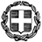 ΕΛΛΗΝΙΚΗ ΔΗΜΟΚΡΑΤΙΑΥΠΟΥΡΓΕΙΟ ΠΑΙΔΕΙΑΣ ΚΑΙ ΘΡΗΣΚΕΥΜΑΤΩΝΠΕΡΙΦΕΡΕΙΑΚΗ Δ/ΝΣΗ Π.E.& Δ.E. ΑΤΤΙΚΗΣΔΙΕΥΘΥΝΣΗ Δ/ΘΜΙΑΣ ΕΚΠ/ΣΗΣ  Β΄  ΑΘΗΝΑΣ2ο ΓΕΛ ΠΕΥΚΗΣΤαχ. δ/νση	: Ελ. Βενιζέλου 24 και ΚορίνθουΤαχ. κώδ.	      : 15121 ΠεύκηΠληροφορίες	: Κουραμπέα ΙωάνναΤηλέφωνο	: 2108056122 FAX		: 2108054504E-mail	: mail@2lyk-pefkis.att.sch.gr Πεύκη, 31/10/2019 Αριθ πρωτ  7031ΣΧΟΛΕΙΟ2ο ΓΕΛ ΠΕΥΚΗΣ2ΠΡΟΟΡΙΣΜΟΣ/ΟΙΗΜΕΡΟΜΗΝΙΑ ΑΝΑΧΩΡΗΣΗΣΚΑΙ ΕΠΙΣΤΡΟΦΗΣΠροορισμός: ΚΡΗΤΗ (ΧΑΝΙΑ – ΗΡΑΚΛΕΙΟ)Αναχώρηση 7-12-2019.Επιστροφή  13-12-2019.3ΠΡΟΒΛΕΠΟΜΕΝΟΣ ΑΡΙΘΜΟΣ ΣΥΜΜΕΤΕ-ΧΟΝΤΩΝ   (ΜΑΘΗΤΕΣ-ΚΑΘΗΓΗΤΕΣ)65-70 μαθητές – 4 συνοδοί καθηγητές4ΜΕΤΑΦΟΡΙΚΟ ΜΕΣΟ/ΑΠΡΟΣΘΕΤΕΣ ΠΡΟΔΙΑΓΡΑΦΕΣΜεταφορά με πούλμαν από το σχολείο – Πειραιά και αντίστροφα. Αναχώρηση με πλοίο από Πειραιά – Ηράκλειο. Επιστροφή με πλοίο από Ηράκλειο -Πειραιά. Σχολείο. Δύο πούλμαν ευρωπαϊκών προδιαγραφών , όπως ορίζει η κείμενη νομοθεσία, στη διάθεσή μας σε όλη τη διάρκεια της εκδρομής στην Κρήτη. 100%  κάλυψη σε καμπίνες, τετράκλινες των μαθητών, μονόκλινες των καθηγητών. (2 διανυκτερεύσεις στο πλοίο: 7/12 στο πλοίο και 12/12 στο πλοίο).Υποχρεωτική έγγραφη βεβαίωση κράτησης των καμπινών στο όνομα του σχολείου.5ΚΑΤΗΓΟΡΙΑ ΚΑΤΑΛΥΜΑΤΟΣΠΡΟΣΘΕΤΕΣ ΠΡΟΔΙΑΓΡΑΦΕΣ(ΜΟΝΟΚΛΙΝΑ/ΔΙΚΛΙΝΑ/ΤΡΙΚΛΙΝΑ-ΠΡΩΙΝΟ Ή ΗΜΙΔΙΑΤΡΟΦΗ)Ξενοδοχείο 5 αστέρων   στην ευρύτερη περιοχή των Χανίων (μέχρι 10 χλμ από την πόλη των Χανίων) με πρωινό σε μπουφέ και ένα δείπνο σε μπουφέ (4 διανυκτερεύσεις¨: 8/12,9/12, 10/12/, 11/12 – 2019)Μαθητές σε δίκλινα/τρίκλινα και κατ΄ εξαίρεση σε τετράκλινα. . Καθηγητές μονόκλινα. Όλα στον ίδιο όροφο.Υποχρεωτική βεβαίωση διαθεσιμότητας δωματίων.6ΛΟΙΠΕΣ ΥΠΗΡΕΣΙΕΣ (ΠΡΟΓΡΑΜΜΑ, ΠΑΡΑΚΟΛΟΥΘΗΣΗΕΚΔΗΛΩΣΕΩΝ, ΕΠΙΣΚΕΨΗ ΧΩΡΩΝ, ΓΕΥΜΑΤΑ κ.τ.λ.)Επισκέψεις με ξενάγηση: Κνωσσός, Ελευθέρνα, πόλη Χανίων. Άλλα αξιοθέατα: Μουσείο Ελ.  Βενιζέλου,  τάφοι Βενιζέλων, Ρέθυμνο, Μονή Αρκαδίου, 0,Ενυδρείο, Σπιναλόγκα  Συνοδός του γραφείου σε όλη τη διάρκεια της εκδρομής.7ΥΠΟΧΡΕΩΤΙΚΗ ΑΣΦΑΛΙΣΗ ΕΥΘΥΝΗΣ ΔΙΟΡΓΑΝΩΤΗ (ΜΟΝΟ ΕΑΝ ΠΡΟΚΕΙΤΑΙ ΓΙΑ ΠΟΛΥΗΜΕΡΗ ΕΚΔΡΟΜΗ)ΝΑΙ8ΠΡΟΣΘΕΤΗ ΠΡΟΑΙΡΕΤΙΚΗ ΑΣΦΑΛΙΣΗ ΚΑΛΥΨΗΣ ΕΞΟΔΩΝ  ΣΕ ΠΕΡΙΠΤΩΣΗ ΑΤΥΧΗΜΑΤΟΣ  Ή ΑΣΘΕΝΕΙΑΣΝΑΙ9ΤΕΛΙΚΗ ΣΥΝΟΛΙΚΗ ΤΙΜΗ ΟΡΓΑΝΩΜΕΝΟΥ ΤΑΞΙΔΙΟΥ(ΣΥΜΠΕΡΙΛΑΜΒΑΝΟΜΕΝΟΥ  Φ.Π.Α.)ΝΑΙ10ΕΠΙΒΑΡΥΝΣΗ ΑΝΑ ΜΑΘΗΤΗ(ΣΥΜΠΕΡΙΛΑΜΒΑΝΟΜΕΝΟΥ Φ.Π.Α.)ΝΑΙ/ΑΤΟΜΙΚΕΣ ΑΠΟΔΕΙΞΕΙΣ11ΚΑΤΑΛΗΚΤΙΚΗ ΗΜΕΡΟΜΗΝΙΑ ΚΑΙ ΩΡΑ ΥΠΟΒΟΛΗΣ ΠΡΟΣΦΟΡΑΣΠέμπτη, 7-11-2019, ώρα 13.0012ΗΜΕΡΟΜΗΝΙΑ ΚΑΙ ΩΡΑ ΑΝΟΙΓΜΑΤΟΣ ΠΡΟΣΦΟΡΩΝΠέμπτη, 7-11-2019, ώρα 13.0013ΡΗΤΡΑ ΑΘΕΤΗΣΗΣ ΟΡΩΝ ΣΥΜΒΑΣΗΣ25% του συνολικού ποσού. Αυτό θα πληρωθεί την επομένη της επιστροφής, στο χώρο του σχολείου.